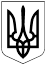 БЕРЕЗАНСЬКА МІСЬКА РАДАБРОВАРСЬКОГО РАЙОНУ КИЇВСЬКОЇ ОБЛАСТІВИКОНАВЧИЙ КОМІТЕТРІШЕННЯ14 вересня 2021 року                        м. Березань                                          № 159Про затвердження протоколу електронного аукціонуВідповідно до статті 29 Закону України „Про місцеве самоврядування в Україні“, статті 13  Закону України „Про оренду державного та комунального майна“,  пункту  78  Порядку передачі в оренду державного та комунального майна, затвердженого постановою Кабінету Міністрів України від 03.06.2020     № 483 „Деякі питання оренди державного та комунального майна“,  виконавчий комітет Березанської міської радиВИРІШИВ:Затвердити протокол електронного аукціону                                                           № LLE001-UA-20210811-12976 про передачу в оренду на аукціоні нерухомого майна комунальної власності  Березанської міської ради – нежитлових приміщень, загальною площею  45,0 кв.м, у нежитловій будівлі за  адресою: Київська область, Броварський район, село Ярешки, вул. Дружби, 21, що обліковується  на балансі Виконавчого комітету Березанської міської ради  (код ЄДРПОУ 22202046), додається.Уповноважити Березанського міського голову Тимченка В.Г. або особу, яка виконує обов’язки міського голови, на підписання договору оренди комунального майна.  Контроль за виконанням рішення покласти на заступника міського голови з питань діяльності виконавчих органів  Рябоконя О.П.Міський голова підпис)            (підпис)                              Володимир ТИМЧЕНКО